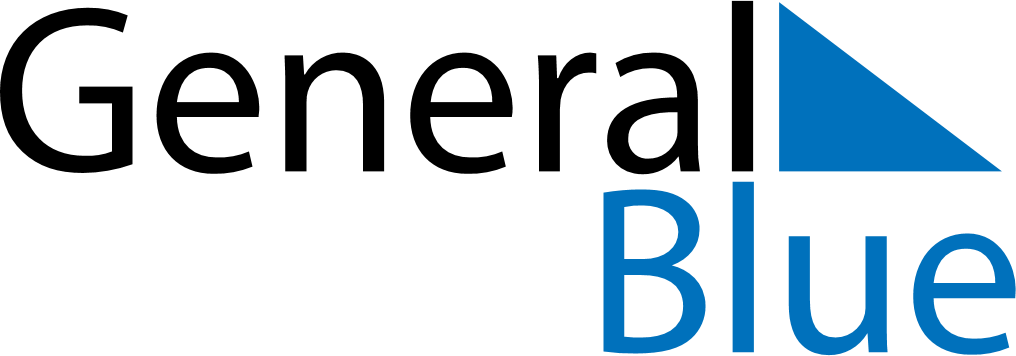 May 2023May 2023May 2023May 2023VietnamVietnamVietnamMondayTuesdayWednesdayThursdayFridaySaturdaySaturdaySunday12345667Labour DayDien Bien Phu Victory Day891011121313141516171819202021President Ho Chi Minh’s Birthday2223242526272728293031